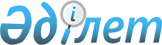 О некоторых вопросах оборонно-промышленного комплекса Республики КазахстанПостановление Правительства Республики Казахстан от 13 марта 2003 года N 244.
      В целях совершенствования системы управления оборонно-промышленным комплексом Республики Казахстан Правительство Республики Казахстан постановляет: 
      1. Создать открытое акционерное общество "Национальная компания "Казахстан инжиниринг" (Kazakhstan Engineering)" со стопроцентным участием государства в уставном капитале (далее - Общество). 
      2. Определить основными направлениями деятельности Общества: 
      1) участие в реализации государственной политики в области разработки, производства, реализации и ликвидации продукции оборонного, двойного и гражданского назначения; 
      2) участие в разработке и реализации текущих и долгосрочных межотраслевых программ развития и производства продукции оборонного и двойного назначения для обеспечения внутренней потребности и экспорта; 
      3) участие в обеспечении импорта вооружения, военной техники и продукции двойного назначения для Вооруженных сил и других воинских формирований Республики Казахстан, а также их экспорта; 
      4) разработку и реализацию конверсионных программ и программ развития оборонно-промышленного комплекса; 
      5) участие в выполнении государственного оборонного заказа; 
      6) участие в формировании и реализации планов и заданий по созданию, накоплению и сохранению мобилизационных мощностей и резервов; 
      7) реализацию программ научно-технического и технологического развития в оборонно-промышленном комплексе, в том числе по расширению, реконструкции и техническому перевооружению производства; 
      8) проведение научно-исследовательских и опытно-конструкторских работ по созданию наукоемкой продукции. 
      3. Согласиться с предложением закрытого акционерного общества "Национальная компания "КазМунайГаз" о передаче акций открытого акционерного общества "Мунаймаш" в размере 90 процентов уставного капитала в государственную собственность. 
      4. Комитету государственного имущества и приватизации Министерства финансов Республики Казахстан в установленном законодательством порядке обеспечить: 
      1) формирование уставного капитала Общества путем передачи государственных пакетов акций акционерных обществ согласно приложению 1 (ДСП) и государственного имущества - "объект - 520" (Северо-Казахстанская область); 
      2) утверждение устава Общества и его государственную регистрацию в органах юстиции; 
      3) передачу права владения и пользования государственным пакетом акций Общества Министерству индустрии и торговли Республики Казахстан; 
      4) после выполнения подпункта 2) пункта 4 настоящего постановления в установленном законодательством порядке обеспечить передачу в доверительное управление Обществу государственного пакета акций акционерного общества "Уральский завод "Металлист"; 
      5) принятие иных мер, вытекающих из настоящего постановления. 
      5. (Пункт 5 исключен - постановлением Правительства РК от 10 марта 2004 г. N 295  )<*> 

      Сноска. В приложении 2 исключена строка 1 - постановлением Правительства РК от 29 января 2004 г. N 97 


      6. Министерству индустрии и торговли Республики Казахстан: 
      1) в установленном законодательством порядке в месячный срок внести в Правительство Республики Казахстан предложения о приведении ранее принятых нормативных правовых актов в соответствие с настоящим постановлением; 
      2) принять иные меры, вытекающие из настоящего постановления. 
      7. Утвердить прилагаемые изменения и дополнения, которые вносятся в некоторые решения Правительства Республики Казахстан. 
      8. Контроль за исполнением настоящего постановления возложить на Заместителя Премьер-Министра Республики Казахстан Масимова К.К. 
      9. Настоящее постановление вступает в силу со дня подписания.  Изменения и дополнения, которые вносятся
в некоторые решения
Правительства Республики Казахстан
      1. (Пункт 1 исключен - постановлением Правительства РК от 29 января 2004 г. N 97  ) 
      2. В постановление  Правительства Республики Казахстан от 12 апреля 1999 года N 405 "О видах государственной собственности на государственные пакеты акций и государственные доли участия в организациях" (САПП Республики Казахстан, 1999 г., N 13, ст. 124): 
      в Перечне акционерных обществ и хозяйственных товариществ, государственные пакеты акций и доли которых отнесены к республиканской собственности: 
      раздел "г. Астана" дополнить строкой, порядковый номер 21-47, следующего содержания: 
      "21-47 ОАО "Национальная компания "Казахстан инжиниринг (Kazakhstan engineering)"; 
      в разделе "г. Алматы": 
      строку, порядковый номер 83, и строку 123-8 АЛА-000283 ОАО "Авиаремонтный завод N 405" исключить; 
      в разделе "Актюбинская область" строку, порядковый номер 133-1, исключить; 
      в разделе "Атырауская область" строку, порядковый номер 136, исключить; 
      в разделе "Восточно-Казахстанская область" строку, порядковый номер 163, исключить; 
      в разделе "Западно-Казахстанская область" строки, порядковые номера 187, 188, 189 и 190, исключить; 
      в разделе "Северо-Казахстанская область" строки, порядковые номера 266, 267, 269, 270 и 271, исключить. 
      3. В постановление  Правительства Республики Казахстан от 27 мая 1999 года N 659 "О передаче прав по владению и пользованию государственными пакетами акций и государственными долями в организациях, находящихся в республиканской собственности": 
      в Перечне государственных пакетов акций и государственных долей участия в организациях республиканской собственности, право владения и пользования которыми передается отраслевым министерствам и иным государственным органам: 
      в разделе "Министерству транспорта и коммуникаций Республики Казахстан" строку, порядковый номер 129, исключить; 
      в разделе "Министерству индустрии и торговли Республики Казахстан": 
      строку, порядковый номер 236-3, исключить; 
      дополнить строкой, порядковый номер 236-15, следующего содержания: 
      "236-15 ОАО "Национальная компания "Казахстан инжиниринг (Kazakhstan engineering)"; 
      раздел "Комитету оборонной промышленности Министерства индустрии и торговли Республики Казахстан" и строки, порядковые номера 237-2, 237-13 исключить. 
      4. В постановление  Правительства Республики Казахстан от 24 октября 2000 года N 1587 "О перечне объектов государственной собственности, не подлежащих приватизации" (САПП Республики Казахстан, 2000 г., N 43, ст. 513): 
      в Перечне акционерных обществ, государственные пакеты акций которых не подлежат приватизации, в том числе ее предварительным стадиям до 2006 года: 
      строки, порядковые номера 9, 10, 11, 12, 13, 14, 15, 16, 17 и 18, 32, 33 и 34, исключить; 
      дополнить строкой, порядковый номер 44, следующего содержания: 
      "44. ОАО "Национальная компания "Казахстан инжиниринг (Kazakhstan engineering)"   (г. Астана) 100%". 
      5. Утратил силу постановлением Правительства РК от 17.07.2023 № 602.

      6. Утратил силу постановлением Правительства РК от 26.11.2004 N 1237 


					© 2012. РГП на ПХВ «Институт законодательства и правовой информации Республики Казахстан» Министерства юстиции Республики Казахстан
				
Премьер-Министр  
Республики Казахстан  Утверждены
постановлением Правительства
Республики Казахстан
от 13 марта 2003 года N 244 